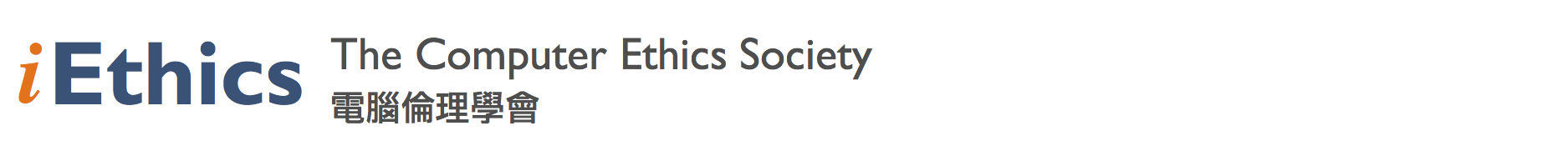 URL: http://www.iEthicsSoc.orgApplication for Membership (Corporate) Applications for membership are welcome from any organizations actively engaging in the ICT or related fields, including government agencies, software and hardware vendors, corporate end users in commercial, non-governmental and other sectors, who are interested in and subscribe to the Society’s cause, and support the Society’s activities. Please email enquiries, if any, and the Application Form (next page) duly completed to MembershipDirector@iEthicsSoc.org.Requirements and basic rightsAccording to Article 3 of the Society’s Constitution (visit our website for details),“A Corporate Member should be any entity actively engaging in the ICT or related fields and supporting the Society’s activities; obliged to observe the same code of conduct, and entitled to enjoy the same rights, as a Member. A Corporate Member is entitled to display its membership certificate publicly.”Admission fee and annual subscriptionAdmission fee is current set at HK$4000.00 and subject to review from time to time as decided by Council. Annual subscription is currently waived until further notice.URL: http://www.iEthicsSoc.orgApplication Form (Corporate)NotesCorporate and personal particulars kept in confidence*Mandatory+OptionalCompany Name*Contact Person’s Name*Contact Person’s Position+Email Address*Phone Number*Web site+Nominated RepresentativesPrimary*1st Alternative+2nd Alternative+Name*Position/Dept+Phone Number*Email Address*DateM’ship No. [for office use]